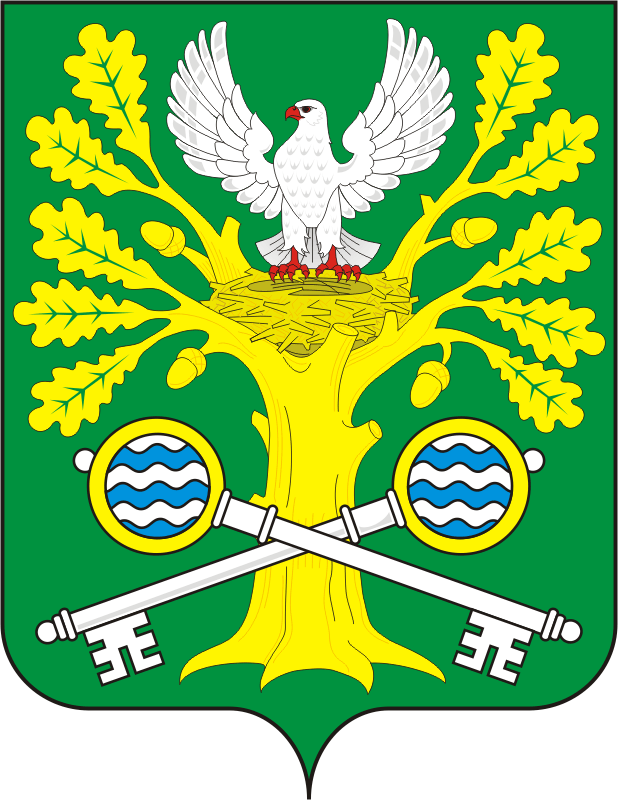 СОВЕТ ДЕПУТАТОВ  МУНИЦИПАЛЬНОГО ОБРАЗОВАНИЯСТАРОСОКУЛАКСКИЙ  СЕЛЬСОВЕТ САРАКТАШСКОГО РАЙОНАОРЕНБУРГСКОЙ ОБЛАСТИ ТРЕТЬЕГО СОЗЫВАРЕШЕНИЕтридцать седьмого заседания Совета депутатовмуниципального образования Старосокулакский  сельсоветтретий созыв20 декабря 2019 года               с. Старый Сокулак                                    №  77-рЗаслушав и обсудив финансово-экономическое обоснование врио главы муниципального образования Старосокулакский сельсовет по вопросу передачи части полномочий администрации муниципального образования Старосокулакский сельсовет администрации муниципального образования Саракташский район на 2019 год, руководствуясь Федеральным законом от 06.10.2003 № 131-ФЗ «Об общих принципах организации местного самоуправления в Российской Федерации», Бюджетным кодексом Российской Федерации, Уставом муниципального образования Старосокулакский сельсоветСовет депутатов Старосокулакского сельсоветаР Е Ш И Л :1. Администрации муниципального образования Старосокулакский сельсовет Саракташского района Оренбургской области передать администрации муниципального образования Саракташский район осуществление части своих полномочий согласно приложению к настоящему решению.2. Администрации муниципального образования Старосокулакский сельсовет заключить Соглашение с администрацией муниципального образования Саракташский район о передаче осуществления части своих полномочий на 2020 год согласно пункту 1 данного решения.3. Настоящее решение вступает в силу после его обнародования и подлежит размещению на официальном сайте администрации муниципального образования Старосокулакский сельсовет Саракташского района Оренбургской области. 4.Контроль за исполнением данного решения возложить   на постоянную комиссию по бюджетной, налоговой и финансовой политике, собственности и экономическим вопросам, торговле и быту (Муздину Т.П.)Врио председателя Совета депутатов,врио главы администрации                                                  А.Ю. КучероваРазослано: администрации района, постоянной комиссии, прокурору района					Приложение  к решению Совета депутатов					Старосокулакского  сельсовета  					от 20.12.2019  №  77-рП Е Р Е Ч Е Н Ьчасти полномочий администрации муниципального образованияСтаросокулакский сельсовет Саракташского района Оренбургской области, передаваемых  администрации муниципального образования Саракташский район на 2020 годПо обеспечению услугами организаций культуры и библиотечного обслуживания жителей поселенияСтатьи расходов:статья 211 – заработная платастатья 212 – прочие выплатыстатья 213 – начисления на выплаты по оплате труда	статья 226 – прочие работы, услуги (в части подписки на периодические и справочные издания)статья 290 – прочие расходы	статья 340 – увеличение стоимости материальных запасов (за счёт поступлений доходов от платных услуг)2.  По градостроительной деятельности: Выдача разрешений на строительство, разрешений на ввод объектов в эксплуатацию при осуществлении строительства, реконструкции, капитального ремонта объектов капитального строительства, расположенных на территории муниципального образования Старосокулакский сельсовет.3. Определение поставщиков (подрядчиков, исполнителей) для муниципальных заказчиковОсуществления муниципального земельного контроля  Осуществление полномочий в сфере внутреннего муниципального финансового контроля.О передаче осуществления части  полномочий администрации Старосокулакского сельсовета Саракташского района Оренбургской области администрации муниципального образования  Саракташский район на 2020 год